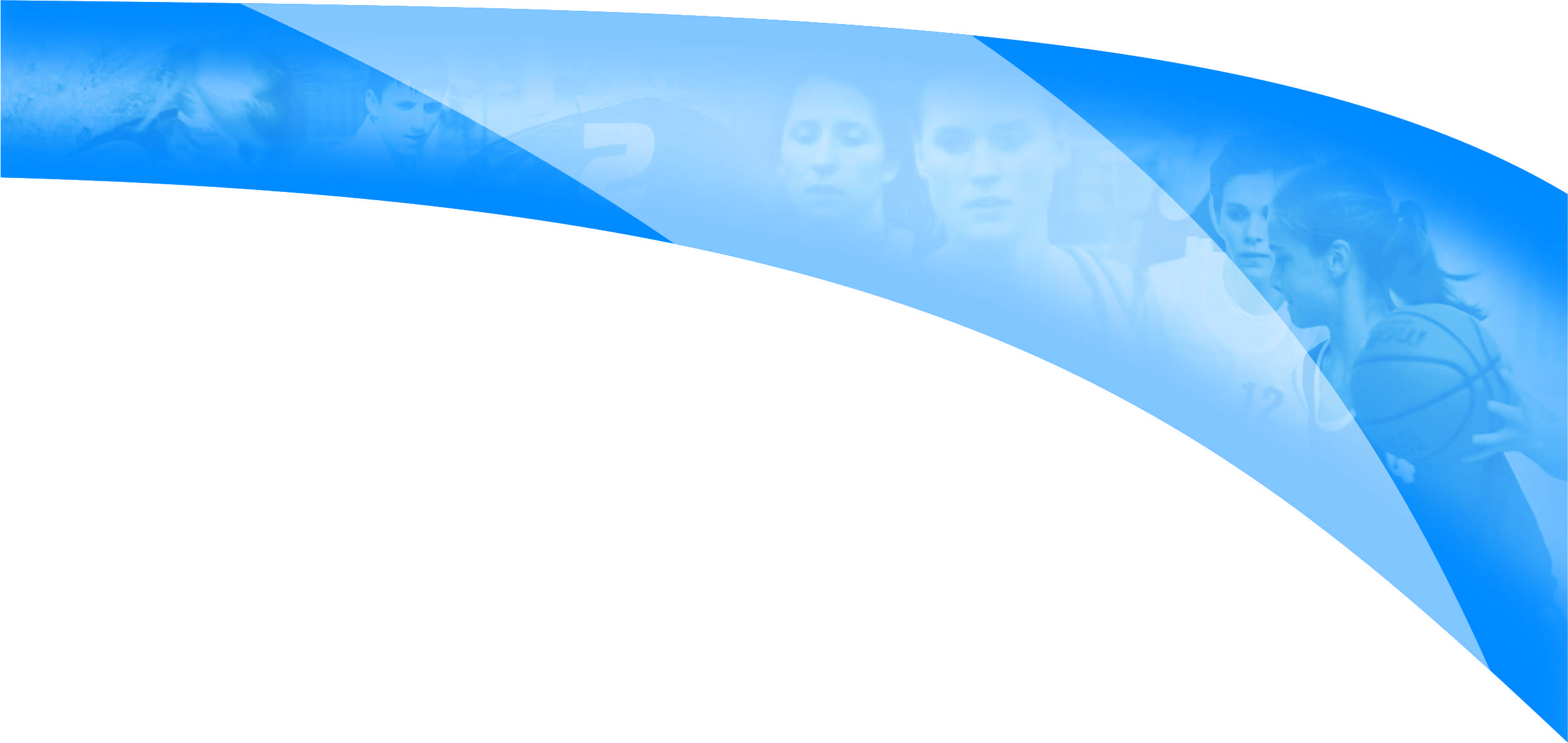 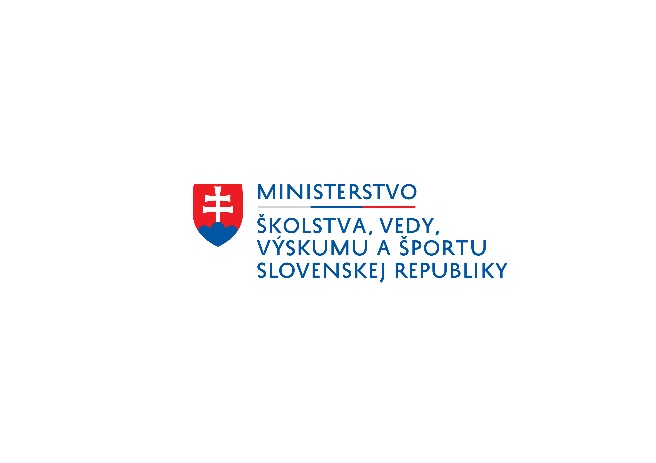 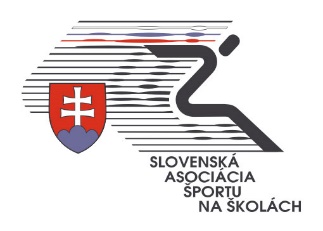 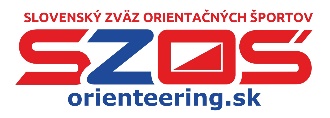 Propozíciemajstrovstiev Slovenskav ORIENTAČNOM BEHUzákladných a stredných škôl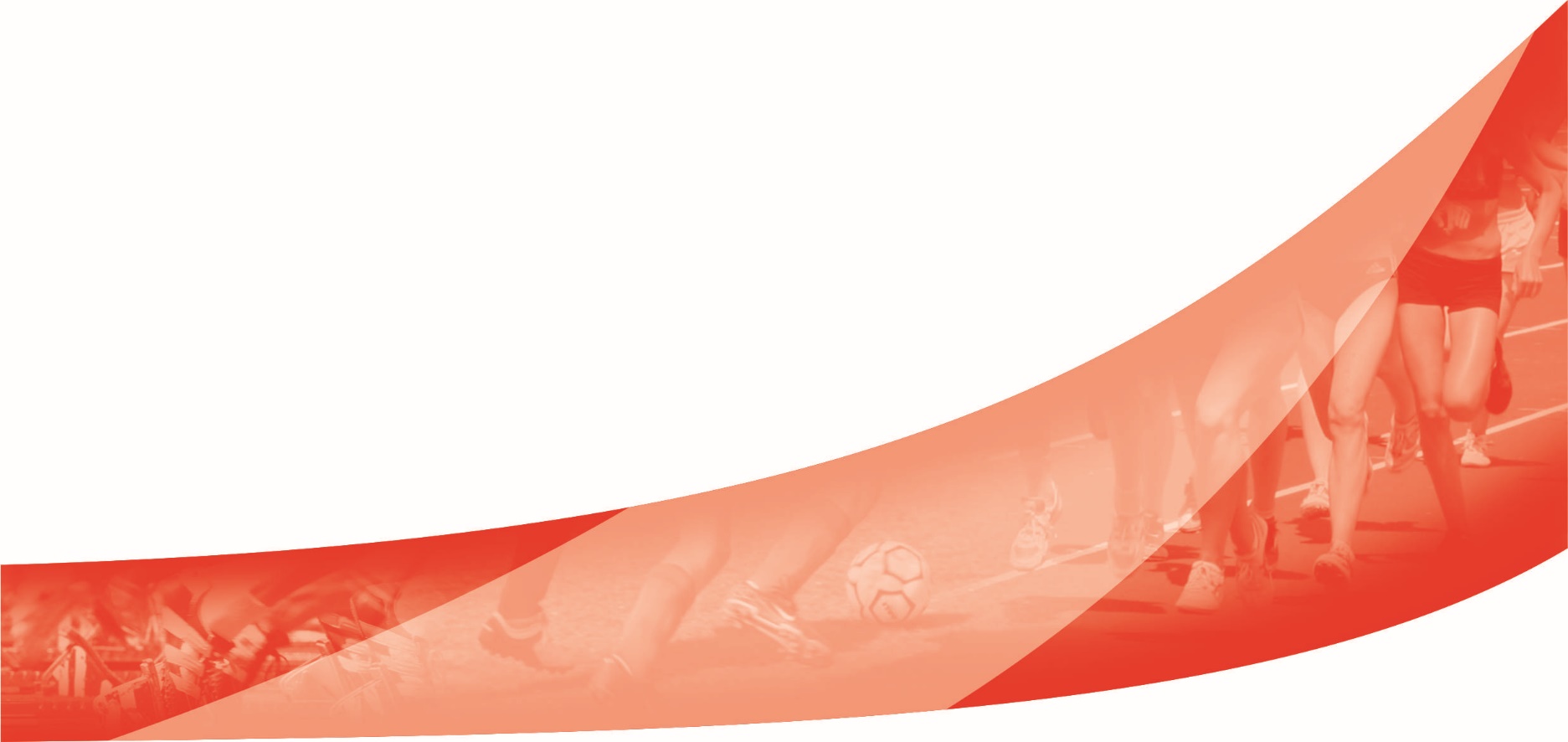 Turčianske Teplice, 10.-11. júna 2019VŠEOBECNÉ USTANOVENIA:VYHLASOVATEĽ:			Ministerstvo školstva, vedy, výskumu a športu SR SPOLUVYHLASOVATEĽ:	Slovenská asociácia športu na školách	USPORIADATEĽ:               	Slovenský zväz orientačných športov; CVČ, ul. A. Kmeťa 22 Martin; Klub orientačného behu Martin; OK SAŠŠ v Martine TERMÍN KONANIA:  		10. júna 2019 (pondelok) – preteky jednotlivcov					11. júna 2019 (utorok)  – preteky 3-členných štafietMIESTO KONANIA:                      Turčianske TepliceCentrum pretekov:	                              ZŠ a MŠ, Školská 2, Turčianske Teplice		         https://zstut.edupage.org/UPOZORNENIE:	Od zverejnenia týchto propozícií je zakázané trénovať v priestore v okolí centra pretekov, dodržiavajte princípy fair-play. PREZENTÁCIA:	   10. 6. 2019, v centre pretekov, čas bude upresnený.ŠTART  00:		10. 6. 2019	intervalovým spôsobom, čas bude upresnený			11. 6. 2019	hromadný štart 1. úsekov,čas bude upresnenýPRIHLÁŠKY:     do 31. 5. 2019 prihlásiť sa  a vložiť súpisku cez www.skolskysport.sk  do 31. 5. 2019 zaslať mailom na adresu organizátora (vaclavik@firstsk.sk) vyplnený a podpísaný formulár prihlášky, ktorý je prílohou týchto propozícií.Pri prezentácii ODOVZDAJÚ:  -	vyplnené (podpísané) prezenčné listiny na ubytovanie (2x), stravovanie (1x), štartovné  -   (tlačivá v prílohe)-	súpisku vytlačenú zo školského portálu - potvrdená školou. -	podpísané tlačivo Súhlas so spracovaním osobných údajov a fotografovaním na podujatí (žiaci aj doprovod) (tlačivo v prílohe).ORGANIZAČNÝ ŠTÁB:           riaditeľ súťaže: 	PaedDr. Elena Šmidtováhl. rozhodca:    	Ing. Martin Václavík      Informácie: Martin Václavík,  email: vaclavik@firstsk.sk , 0902 917 634PODMIENKA ÚČASTI:	Riadne a včas vyplnená prihláška a súpiska družstva s uvedením mena a priezviska súťažiacich, dátum narodenia, meno učiteľa a vedúceho družstva. Súpisku podpísanú a potvrdenú riaditeľom školy predložiť pri prezentácii. Súpiska musí byť vložená na školský portál (možnosť vytlačenia z portálu).   Každý žiak/žiačka uvedený na súpiske danej školy je povinný predložiť originál preukaz poistenca pri prezentácii. Preukázanie totožnosti: Je možné žiadať overenie súťažiacich. Toto právo prislúcha hlavnému rozhodcovi.ÚHRADA:	Na základe platných právnych predpisov k školským športovým súťažiam, schváleného Organizačného poriadku/Kalendára ŠŠS  a podľa schválenej výzvy k danej súťaži.  Cestovné sa bude refundovať na základe pokynov v prílohe.UBYTOVANIE:Zabezpečí usporiadateľ na základe požiadavky v prihláške.STRAVOVANIE:Zabezpečí usporiadateľ na základe požiadavky v prihláške.10.6.2019 pri prezentácii obed -  balíček, večer teplá večera,11.6.2019 raňajky, obed - balíček. DOPRAVA : Dopravu si zabezpečujú školy samostatne. Treba dodržiavať nové pokyny k cestovnému vlakom.POISTENIE:	Účastníci štartujú na vlastné  - individuálne poistenie. Každý účastník musí mať so sebou kartu poistenca. Za bezpečnosť a zdravotnú spôsobilosť účastníkov zodpovedá vysielajúca škola, za dodržiavanie organizačných pokynov usporiadateľa zodpovedá poverený pedagóg vysielajúcej školy.ŠTARTOVNÉ: Uhrádza sa pri prezentácii vo výške 3 € / športovecaleboúhrada vopred na účet - SK82 1111 0000 0013 7601 5029 - vo výške 2 € / športovec. Do poznámky treba uviesť : názov akcie (M SR OB), názov školy, kategória (CH/D). Úhradu na účet treba realizovať najneskôr tri dni vopred. Potvrdenie o zaplatení si každý prinesie k prezentácii. TECHNICKÉ USTANOVENIA:ÚČASTNÍCI:	Víťazné 4 členné družstvá z krajských kôl + 3 najlepší jednotlivci z krajských kôl ak nie sú nie sú členmi postupujúcich družstiev.  Družstvo tvoria max. 4 pretekári  (min. však 3) + 1 vedúciKATEGÓRIE: ZŠ-D 	             žiačky ZŠ, narodené 1. 1. 2003 a mladšieZŠ-CH            žiaci ZŠ, narodení    1. 1. 2003 a mladšíSŠ-D                žiačky SŠ, narodené 1. 1. 1998 a mladšieSŠ-CH             žiaci SŠ, narodení 1. 1. 1998 a mladšieOPEN              žiaci a žiaci ZŠ a SŠ, ktorí nepostúpili na M SR, bez nároku na finančné zabezpečenie.PRAVIDLÁ A PREDPIS:  Súťaží sa podľa platných pravidiel orientačného behu, schváleného Organizačného poriadku /  Kalendára školských športových súťaží a týchto  propozícií. Výber z pravidiel OB: pretekár je povinný:‐ absolvovať trať s dodržaním poradia kontrolných stanovíšť‐ v cieli pretekov vyčítať SI čip a odovzdať mapu‐ dodržiavať zákaz spolupráce na trati s inými súťažiacimiHodnotenie: O poradí v kategórii jednotlivcov rozhoduje dosiahnutý čas. Nikto z pretekárov nie je diskvalifikovaný, za každú chýbajúcu kontrolu sa pripočíta k dosiahnutému času časová prirážka 5 minút. Poradie v pretekoch jednotlivcov je stanovené podľa dosiahnutého času.O poradí školských družstiev v súťaži jednotlivcov rozhoduje súčet dosiahnutých časov troch najlepších jednotlivcov z každej zúčastnenej školy (resp. z každého školského družstva).O poradí v súťaži štafiet rozhoduje poradie v cieli po poslednom (treťom) úseku. Ak niektorému členovi štafety chýba kontrolné stanovište, štafeta je zaradená vo výsledkoch podľa času až za poslednú štafetu so všetkými KS. Poradie v pretekoch štafiet je stanovené podľa počtu chýbajúcich KS a podľa dosiahnutého času.O celkovom poradí školských družstiev rozhoduje súčet časov družstva z oboch súťaží (z pretekov jednotlivcov a z pretekov štafiet). Vyhráva družstvo s najnižším súčtom časov.Značenie kontrol: Bude použité elektronické značenie SportIdent.Pri prezentácii dostane každý vedúci za príslušné školské družstvo zoznam svojich pretekárov s číslami pridelených čipov. Je veľmi dôležité, aby pretekár bežal s jemu prideleným čipom!Za stratu čipu bude organizátor požadovať úhradu vo výške 30,00 €.Mapa: špeciálna mapa pre orientačný beh Terén: park, mestská zástavba (nie paneláky) Výstroj: športové oblečenie a obuv, odporúča sa buzolaCENY:	Družstvá a jednotlivci  umiestnení na prvých troch miestach získajú poháre, medaily, diplomy.Víťazné družstvá a jednotlivci v každej kategórii získajú titul „Školský majster SR pre školský rok 2018/2019“.PROTESTY:	Do 10 minút po skončení pretekov s vkladom 10,- € podať hlavnému rozhodcovi. V prípade zamietnutia protestu vklad prepadá v prospech usporiadateľa.ZDRAVOTNÍCKA služba:  Bude zabezpečená počas celého podujatia na športovisku a na slávnostnom otvorení.  Odporúčame družstvám, aby sa vybavili zdravotníckych materiálom, ktorý nie je súčasťou prvej pomoci (chladivé spreje, suchý ľad, bandáže....). UPOZORNENIE: 	 Organizátor si vyhradzuje právo na zmenu v propozíciách. Prípadnú zmenu organizátor oznámi vedúcim družstiev na porade vedúcich.  Za odložené veci usporiadateľ nezodpovedá ! Účastníci M SR sa zúčastňujú slávnostného otvorenia, samotnej súťaže, ako aj  slávnostného ukončenia súťaže.  Pri neospravedlnenej neúčasti (družstva či jednotlivca), organizátor je oprávnený požadovať úhradu  vynaložených nákladov! Súťaž je zaradená do bodovania súťaže v športovej aktivite škôl v SR  „ŠKOLA ROKA“.Hlásenia sa zasielajú do 15.7.2019, pokynov na www.sass.sk. PRÍLOHY:Usmernenie k zúčtovaniu cestovných výdavkovOd 17.11.2014 je v platnosti pre žiakov ZŠ, SŠ a VŠ doprava vlakom ZDARMA. Je potrebné si vybaviť VČAS preukaz. Cestujúci s nárokom na bezplatné cestovanie sa zaregistrujú a dostanú preukaz v pokladniciach s logom KVC (Komplexné vybavenie cestujúcich). Na počkanie ho cestujúcemu vydajú v 85 staniciach, v 65 menších staniciach vyplní cestujúci žiadanku a preukaz na bezplatné cestovanie príde na stanicu, kde oň cestujúci požiadal, do troch pracovných dní. 	Pri použití spojov hromadnej verejnej dopravy (vlak, autobus) sa bude cestovné preplácať do výšky predložených cestovných lístkov.  Je potrebné využívať vlakovú dopravu, ktorá je pre žiakov zdarma. Treba si lístky vybavovať v dostatočnom predstihu.Všeobecne pri ceste vlakom (len II. triedy) je nutné využiť skupinové zľavy. Pri nevyužití skupinovej zľavy bude cestovné prepočítané na skupinovú zľavu a preplatené bude iba v tejto výške.    Použitie IC vlakov je nutné odsúhlasiť vopred na Sekretariáte SAŠŠ.Za každé družstvo musí byť vypísané tlačivo Cestovný príkaz (na učiteľa, resp. trénera), na ktorom musia byť uvedené všetky osoby, ktoré sa súťaže zúčastňujú (pri družstve priložiť zoznam účastníkov s podpismi). Vzhľadom k tomu bude cestovné preplatené až po návrate zo súťaže – cestovný príkaz musí byť vypísaný kompletne, podpísaný a opečiatkovaný vysielajúcou školou. Na preplatenie sa zasiela cestovný príkaz spolu s lístkami, prípadne aj s miestenkami, číslom účtu a kontaktom na účtovateľa. (Nepoužívať doterajšie tlačivo Hromadné vyúčtovanie cestovných výdavkov. Pri zaslaní tohto tlačiva vám cestovné nebude preplatené.)Pri použití súkromného motorového vozidla sa cestovné  bude preplácať vo výške cestovného hromadnej verejnej dopravy (železnice), ale iba vodičovi vozidla. Rovnako musí byť vypísaný cestovný príkaz a doložený zoznam všetkých zúčastnených osôb s podpismi.  Na žiadosť uviesť číslo účtu a kontakt na účtovateľa.Mimoriadny autobus je možné použiť len vtedy, ak výška nákladov nepresiahne celkovú sumu nákladov pri použití verejnej hromadnej dopravy (k úhrade treba predložiť faktúru, objednávku, stazku a zoznam prepravovaných osôb s podpismi!!!). Fakturovaná výška dopravy musí byť vopred dohodnutá na Sekretariáte SAŠŠ. Ak fakturovaná čiastka nebude dohodnutá vopred, faktúra nebude uhradená.  Rovnako nebude uhradená, ak nebude mať všetky požadované náležitosti.Všetky doklady  na  zúčtovanie s číslom  účtu (tvar IBAN) a  kontaktnou  osobou (meno, telefón,   prípadne e-mailová adresa) zašlite na: Se - SAŠŠ, hala Mladosť, Trnavská 37, 831 04 BratislavaDoklady zašlite najneskôr do 10 dní po skončení M - SR (rozhoduje pečiatkapošty), v opačnom prípade nebudú preplatené.     V prípade dotazov sa obráťte na Se SAŠŠ:    02/ 44453482,  0903 224 572, ekonom@sass.skP R E Z E N Č N Á   L I S T I N A(stravovanie)Akcia: 	Školské majstrovstvá SLOVENSKA v orientačnom behu ZŠ, SŠMiesto a termín konania:Škola: P R E Z E N Č N Á   L I S T I N A(ubytovanie)Akcia: 	Školské majstrovstvá SLOVENSKA v orientačnom behu ZŠ, SŠMiesto a termín konania: Škola: P R E Z E N Č N Á   L I S T I N A(štartovné) *Akcia:		Školské majstrovstvá SLOVENSKA v orientačnom behu ZŠ, SŠMiesto a termín konania: Škola: *len športovci   Záväzná   P R I H L Á Š K AZáväzne sa prihlasujeme na Školské majstrovstvá SLOVENSKA v orientačnom behu CH, D / ZŠ a SŠ  pre školský rok 2018/2019.Kraj:......................................................................................................................................Okres:....................................................................................................................................Presný názov školy:..............................................................................................................PSČ, adresa a tel. školy:......................................................................................................Deň, čas a spôsob príchodu na podujatie : vlakom                  				autobusom/ vlastným autobusom    iné:.................................................Záväzne si objednávame STRAVU počas podujatia v počtoch, uvedených v tabuľke vyššie.Požiadavku na špeciálnu strava pre účastníkov sme uviedli v tabuľke vyššie.Záväzne si objednávame UBYTOVANIE počas podujatia v počtoch, uvedených v tabuľke vyššie..................................................................                                                                                   pečiatka a podpis riaditeľa školyOZNÁMENIE: Na tomto podujatí, sa bude vytvárať fotodokumentácia a bude sa vyhotovovať obrazový a zvukový záznam. Zúčastniť sa ho môžete dobrovoľne. Všetci zúčastnení tomuto oznamu rozumejú a berú na vedomie, že fotografie a videá budú využité na propagačné účely Slovenskej asociácie športu na školách (viď. www.sass.sk /Politika informovanosti dotknutej osoby).  V prípade otázok, prosím kontaktujte Mgr. Andreu Ristovú, tel. č.: 0903 264 571, mailová adresa: ristova@sass.sk.Ďakujeme.   Informovanie dotknutej osoby so spracovaním osobných údajov Meno a priezvisko účastníka (športovec; tréner; usporiadateľ; zástupca školy: riaditeľ, učiteľ; správca štadióna/ihriska, zdravotník, iné)*  ....................................................................Dátum narodenia: ....................................................................................................................Škola (názov a adresa): .............................................................................................................Dole podpísaný zákonný zástupca športovca / iný účastník* týmto vyhlasujem, že som bol informovaný/á v zmysle nariadenie Európskeho parlamentu a Rady EÚ 2016/679 o ochrane fyzických osôb pri spracúvaní osobných údajov a o voľnom pohybe takýchto údajov, ktorým sa zrušuje smernica 95/46/ES, (ďalej len GDPR) a zákona č. 18/2018 Z.z. o ochrane osobných údajov a o zmene a doplnení niektorých zákonov (ďalej len zákon) o spracovávaní osobných údajov (meno hráča, rok narodenia) uvedených za účelom zabezpečenia a dodržiavania pravidiel na Školských športových súťažiach podľa Zákona č. 440/2015 o športe. (viď. „Politika informovanosti dotknutej osoby“). Zároveň beriem na vedomie, že som bol poučený o právach dotknutej osoby, ktoré sú upravené v nariadení GDPR, kapitola III, resp. Zákone, druhá hlava (viď. „Politika informovanosti dotknutej osoby“). Vyhlasovateľ školských súťaží Ministerstvo školstva, vedy, výskumu a športu SR (MŠVVŠ SR), spoluvyhlasovateľ Slovenská asociácia športu na školách (SAŠŠ), organizátor  SAŠŠ. Meno a priezvisko zákonného zástupcu: ...........................................................................................................................     		.....................................................................Podpis:  zákonný zástupca športovca 			Podpis: plnoletej osobySúhlas dotknutej osoby so spracovaním osobných údajov (v zmysle čl. 6 ods.1 písm. a) Nariadenia Európskeho Parlamentu a Rady 2016/679 o ochrane fyzických osôb pri spracúvaní osobných údajov a o voľnom pohybe takýchto údajov a § 78 ods. 6   Zákona č. 18/2018 Z. z. o ochrane osobných údajov)SÚHLASÍM – NESÚHLASÍM* s fotografovaním, s použitím podobizne, obrazových snímok a obrazov i zvukových záznamov športovca*, ktoré budú zaznamenané počas podujatia, vo forme ich nekomerčného i komerčného zverejnenia v tlačových alebo elektronických médiách, webových portáloch turnaja a vo forme ich sprístupnenia verejnosti za účelom podpory, propagácie, historických a štatistických údajov podujatia jeho vyhlasovateľmi a organizátorom. Meno a priezvisko zákonného zástupcu: ..............................................................................................................................................     ...........................................................................Podpis:  zákonný zástupca športovca 			Podpis: plnoletej osobyV .....................................................dňa .....................................................................................* nesprávne prečiarknite Podpísaný zákonný zástupca športovca / iný účastník* týmto vyhlasujem, že som bol informovaný/á v zmysle nariadenie Európskeho parlamentu a Rady EÚ 2016/679 o ochrane fyzických osôb pri spracúvaní osobných údajov a o voľnom pohybe takýchto údajov, ktorým sa zrušuje smernica 95/46/ES, (ďalej len GDPR) a zákona č. 18/2018 Z.z. o ochrane osobných údajov a o zmene a doplnení niektorých zákonov (ďalej len zákon) o spracovávaní osobných (viď. „Politika informovanosti dotknutej osoby“). Zároveň beriem na vedomie, že som bol poučený o právach dotknutej osoby, ktoré sú upravené v nariadení GDPR, kapitola III, resp. Zákone, druhá hlava (viď. „Politika informovanosti dotknutej osoby“). Dotknutá osoba vyjadrila súhlas so spracúvaním svojich osobných údajov preukázateľne a slobodne, svoj súhlas môže kedykoľvek odvolať kontaktovaním spoločnosti Slovenská asociácia športu na školách, Trnavská 37, Bratislava 821 01 , E-mail: sass@sass.sk                                P. č.Meno a priezviskoRok narodeniaPodpis1.2.3.4.5.6.7.8.9.10.11.12.13.14. 15. 16.17.P. č.Meno a priezviskoAdresa bydliskaPodpis1.2.3.4.5.6.7.8.9.10.11.12.13.14. 15. 16.17.P. č.Meno a priezviskoRok narodeniaPodpis1.2.3.4.5.6.7.8.9.10.11.12.13.14. 15. 16.17.Meno a priezviskorok narodeniaObjednávka strava áno/nieObjednávka ubytovanie  áno/nieVedúci družstva:-------------------Družstvo:              Kategória / Meno a priezviskoVedúci družstva:------------------Družstvo:Kategória / Meno a priezviskoJednotlivci:Kategória / Meno a priezvisko